Protokoll styrelsemöte T-sek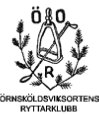 Datum 31/5-2021Tid 20.00
Plats Teams§ 1   Mötet öppnas§ 2  Närvarande Hedvig, Anna, Ida, Maria, Nadja, Ulrica, Sofia§ 3   Val av  Ordförande; Hedvig             Sekreterare; Anna             Justerare; Ida§ 4 Fastställande av dagordning
§ 5 Föregående protokoll gicks igenom.
§ 6 Ekonomi – inget nytt
§ 7 Rapporter:
Styrelsen:  	Sponsorgruppen håller på att söka sponsor för blommor till tävlingar.
Hoppning: 	Har haft Leif Hall träning utomhus, underlaget var mycket bra pga regn.
		Pay & Jump blir av den 5/6. Det har öppnats upp för tävlingar i TDB.
Dressyr: 	Det har öppnats upp för tävlingar i TDB.
Fälttävlan: 	Det har varit röjningsdag på ÖOR för att fixa en skogshage och ev en terrängbana senare.
		Tävling om 2 veckor i distriktet.
Körning:	Tävling i juni i norr.
WE:		Träning i juni§ 8 Månadsplanering, Pay & Jump den 5/6.

§ 9 Utbildning & Teknik. Maria håller på att fixa manualer, tidtagningen är inlämnad och kommer åter om ca 2 veckor.

§ 10 Åtgärdslista, 
Maria har pratat med Niklas om att ta ner/flytta högtalarna i ridhuset, detta blir av i juli.
”Följa med på tävling” skjuts upp pga Covid.
Målning av regnbågshindret blir ett sommarprojekt.
Manualer/lathund är på gång.
Fotografering av hinder, halva hinderparken är klar.
Online dressyr, har inte hört något mer om detta
Höstdressyren blir av den 4/9.

§ 11 Övriga frågor
Nadja kollar med Johanna om vad vi kan göra av jordhögen som ligger vid kullen. 
Muren, vart har den tagit vägen?
Hedvig fixar märkning att sätta upp i hinderförrådet för att få ordning på de olika dressyrstaketen.
Vi ska komma ihåg att annonsera på sociala medier när vi har styrelsemöten.
§ 12 Nästa Möte, 21/6-2021

§ 13 Mötets avslutande